Learning Places Fall 2016
LIBRARY / ARCHIVE REPORTname of archive/ library sqdqdw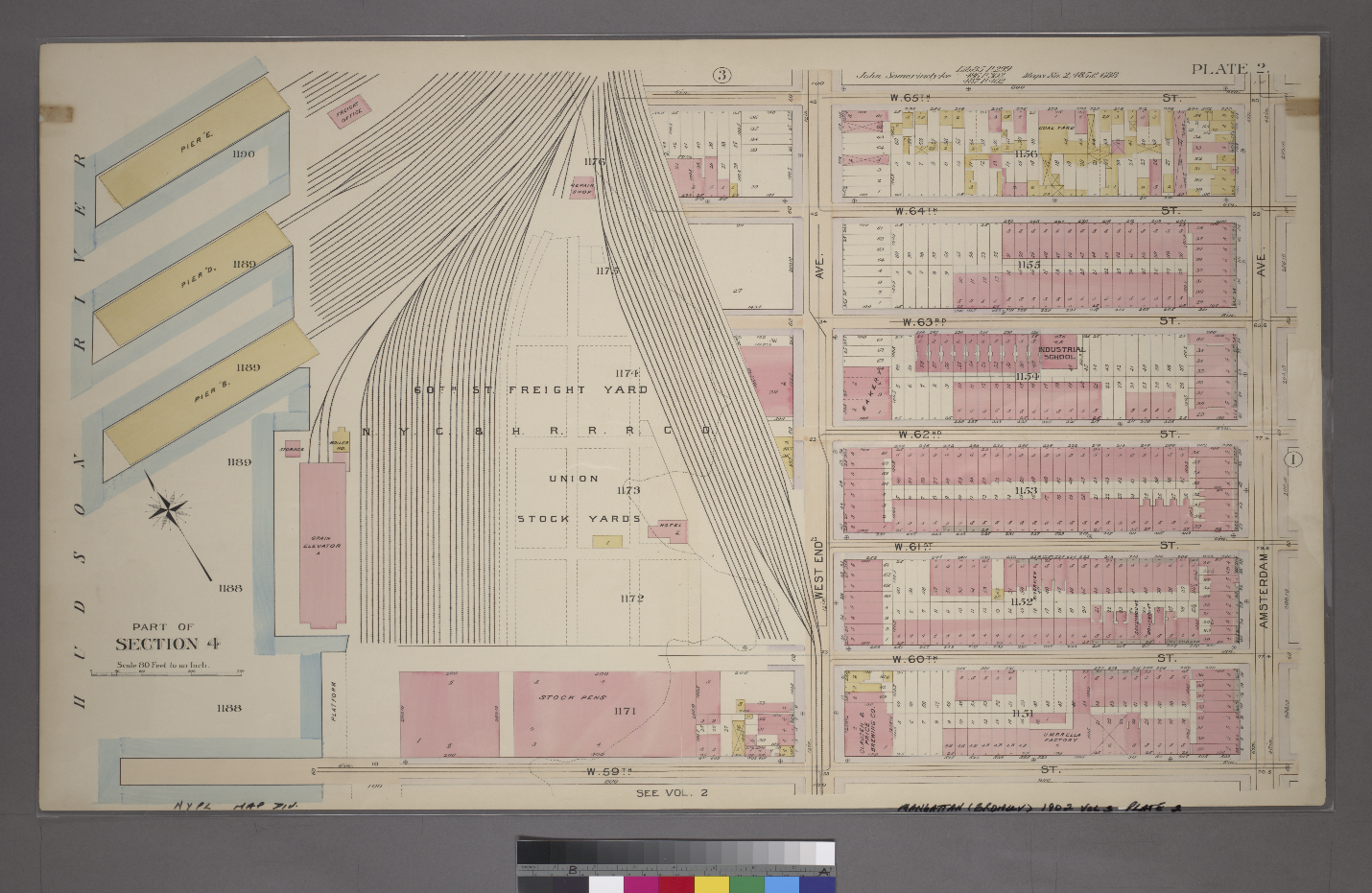 Leslie Fuller00.00.2015This is a map of 1902. It has street signs that you can visually understand. It shows 59th street thru 65th street. It doesn’t look like as it was today. It is close to Lincoln Center and Fordham University Center. The map has pink and white colorI went to the New York Public Library and saw different old maps that dates back from the 1500’s the way Manhattan used to look like compare today. 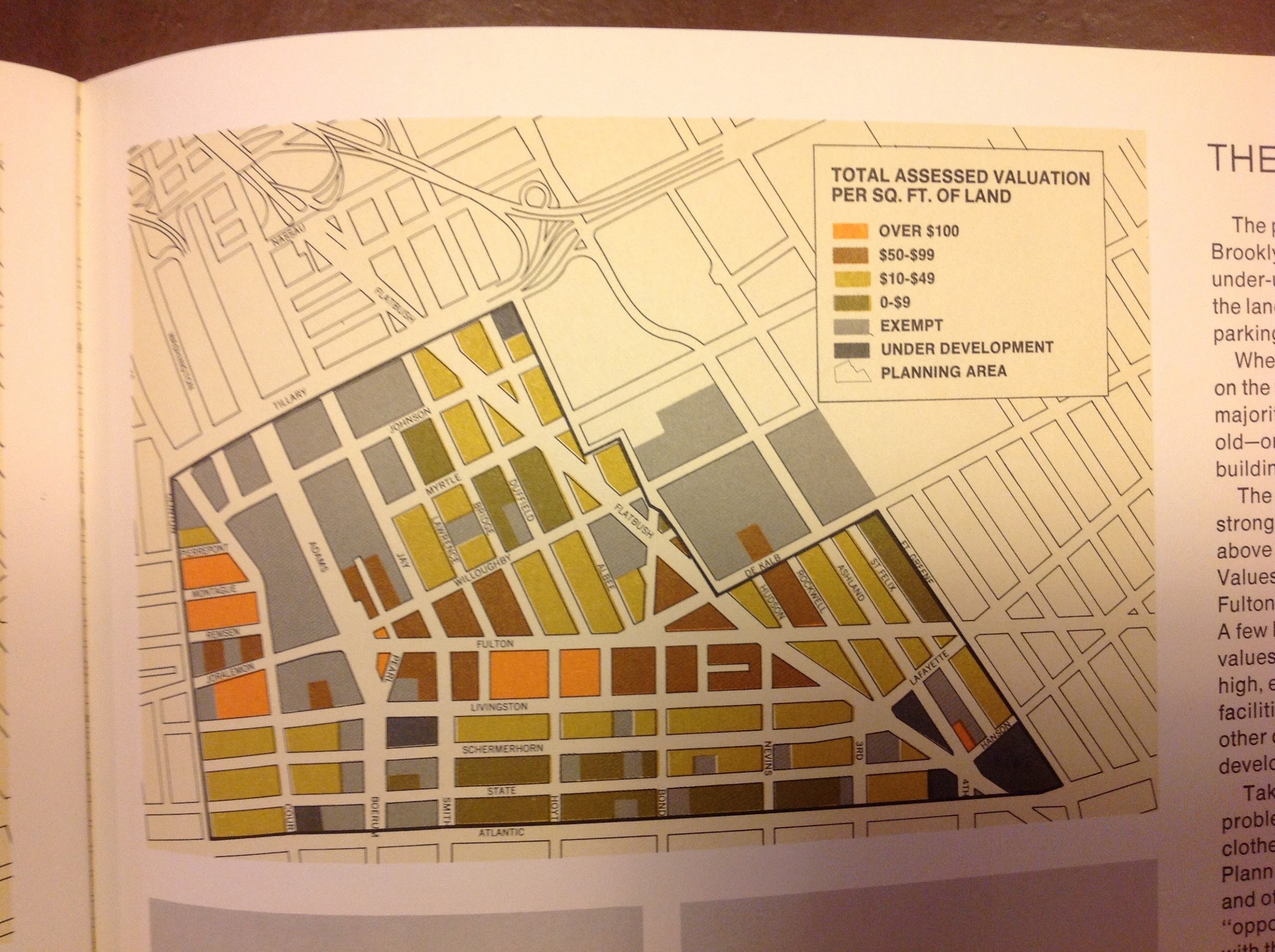 Write description of sketch or photo here, explaining why it is important and what it shows Write description of sketch or photo here, explaining why it is important and what it shows Write description of sketch or photo here, explaining why it is important and what it shows Write description of sketch or photo here, explaining why it is important and what it shows  Write description of sketch or photo here, explaining why it is important and what it shows  Write description of sketch or photo here, explaining why it is important and what it shows  Write description of sketch or photo here, explaining why it is important and what it shows 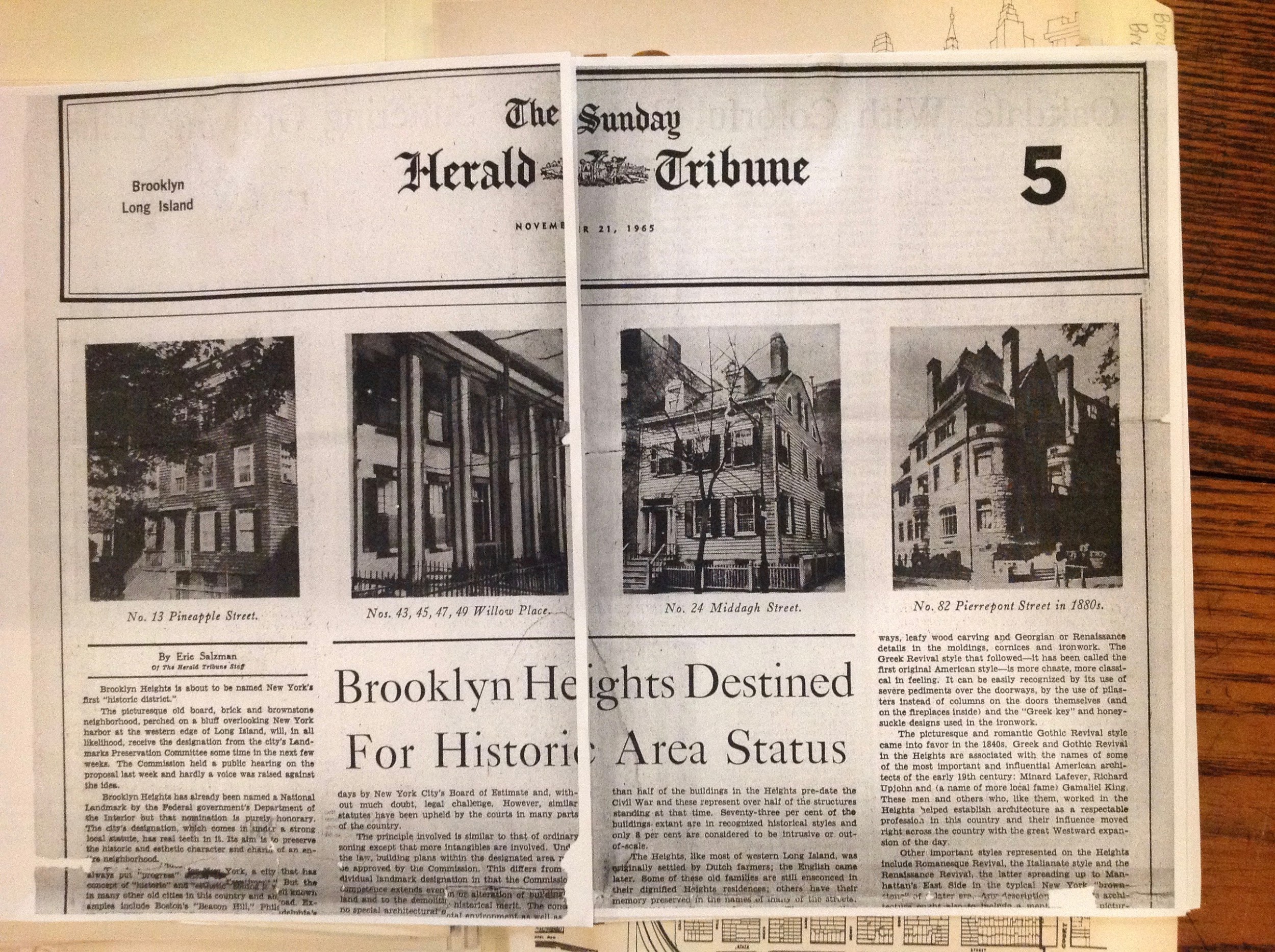 Write description of sketch or photo here, explaining why it is important and what it shows Write description of sketch or photo here, explaining why it is important and what it shows Write description of sketch or photo here, explaining why it is important and what it shows Write description of sketch or photo here, explaining why it is important and what it shows Write description of sketch or photo here, explaining why it is important and what it shows Write description of sketch or photo here, explaining why it is important and what it shows Write description of sketch or photo here, explaining why it is important and what it shows Write description of sketch or photo here, explaining why it is important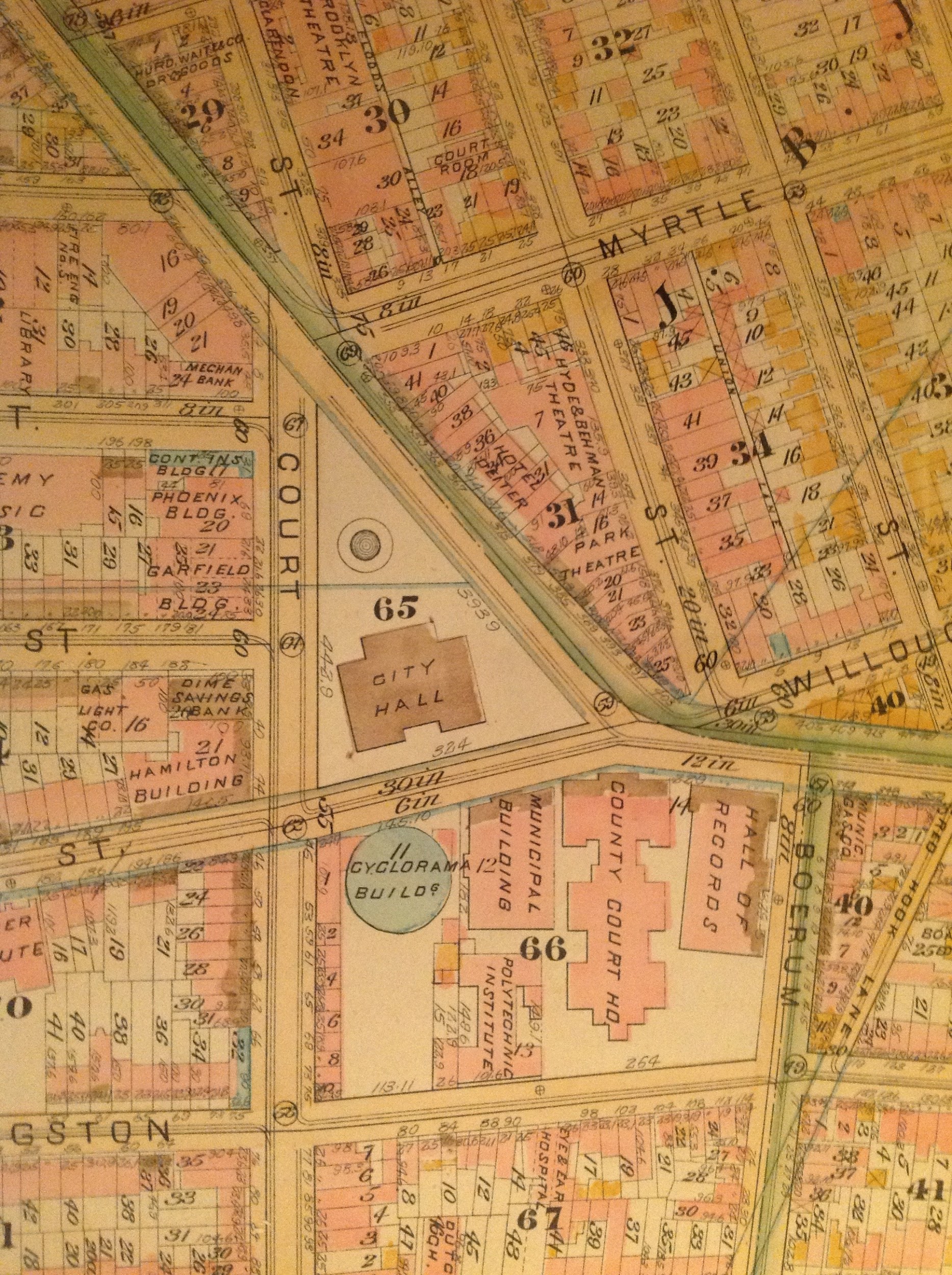 Write description of sketch or photo here, explaining why it is important and what it shows Write description of sketch or photo here, explaining why it is important and what it shows Write description of sketch or photo here, explaining why it is important and what it shows Write description of sketch or photo here, explaining why it is important and what it shows Write description of sketch or photo here, explaining why it is important and what it showsWrite description of sketch or photo here, explaining why it is important and what it shows Write description of sketch or photo here, explaining why it is important and what it shows Write description of sketch or photo here, explaining why it is important and what it shows Write description of sketch or photo here, explaining why it is important and what it shows Write description of sketch or photo here, explaining why it is important and what it shows Write description of sketch or photo here, explaining why it is important and what it showsDISCOVERIESNeighborhood HistoryxxxxKey Events / Historical DatesxxxxxxKey Players	xxxxxxRelationship Key PlayersxxxxPublic Perception of Key EventsxxxxxxImportant Changes to NeighborhoodxxxxOther ObservationsxxxxxxTOPICS & KEYWORDS  TERMS useful for conducting further research. TERMS useful for conducting further research. TERMS useful for conducting further research. TERMS useful for conducting further research. TERMS useful for conducting further research. TERMS useful for conducting further research. TERMS useful for conducting further research. QUANTITATIVE DATA for Area of StudyQUESTIONS to Research FurtherQUESTIONS:Lorem ipsum dolor sit amet?Consectetuer adipiscing elit?Sed diam nonummy nibh euismod?RESEARCH METHOD/ ADDITIONAL SOURCES NEEDED TO ANSWER EACH QUESTION ABOVE:Question 1 xxxxxxQuestion 2xxxxxxQuestion 3xxxxxxSUMMARY / POST VISIT REFLECTIONLorem ipsum dolor sit amet, consectetuer adipiscing elit, sed diam nonummy nibh euismod tincidunt ut laoreet dolore magna aliquam erat volutpat. Ut wisi enim ad minim veniam, quis nostrud exerci tation ullamcorper suscipit lobortis nisl ut aliquip ex ea commodo consequat. Lorem ipsum dolor sit amet, consectetuer adipiscing elit, sed diam nonummy nibh euismod tincidunt ut laoreet dolore magna aliquam erat volutpat. Ut wisi enim ad minim veniamSubjectDataLand OwnershipNumber of Blocks# of Buildings on a Typical BlockMaterials # of Stories of BuildingsResidential BldgsEmpty LotsCommercial UsesIndustrial UsesOther DataOther DataOther Data